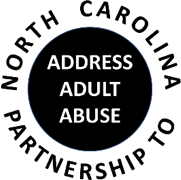 AGENDAJuly 19, 2023                                                               9:30   Welcome and Opening Comments – Kevin Robertson, Vice-Chair9:35   Review and Approve minutes – Chrajon Frederick, Secretary                     9:40   Review and Approve Treasurer’s report - Autumn Cox, Treasurer9:45   Consumer Issues That Adults May FaceJohnnie Larrie – Legal Aid of NC, Consumer Law and Economic Justice Initiative11:00 - 11:10 BREAK11:10 NCPAAA Committee Reports           Education - Tadra Martin, Chair           Advocacy - Nancy Warren, Chair           Awareness - John Maron/Stephanie Bias, Co-Chairs            Communications - Allison Crossman, Co-Chair            Membership - Member UpdatesADJOURNThank you for all that you do to assist others each day.Our next NCPAAA General Meeting will be on Wednesday, September 20, 2023.  Please save the date on your calendar and make plans to join us!The vision of The Partnership is the elimination of abuse, neglect and exploitation of older adults and adults with disabilities.